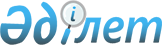 О предоставлении специалистам в области здравоохранения, образования, социального обеспечения, культуры, спорта и агропромышленного комплекса прибывшим для работы и проживания в сельские населенные пункты, подъемного пособия и социальной поддержки для приобретения или строительства жилья на 2017 годРешение Кокшетауского городского маслихата Акмолинской области от 18 апреля 2017 года № С-9/4. Зарегистрировано Департаментом юстиции Акмолинской области 22 мая 2017 года № 5955
      Примечание РЦПИ.

      В тексте документа сохранена пунктуация и орфография оригинала.
      В соответствии с пунктом 8 статьи 18 Закона Республики Казахстан от 8 июля 2005 года "О государственном регулировании развития агропромышленного комплекса и сельских территорий", постановлением Правительства Республики Казахстан от 18 февраля 2009 года № 183 "Об определении размеров предоставления мер социальной поддержки специалистам в области здравоохранения, образования, социального обеспечения, культуры, спорта и агропромышленного комплекса, прибывшим для работы и проживания в сельские населенные пункты", приказом Министра национальной экономики Республики Казахстан от 6 ноября 2014 года № 72 "Об утверждении Правил предоставления мер социальной поддержки специалистам в области здравоохранения, образования, социального обеспечения, культуры, спорта и агропромышленного комплекса, прибывшим для работы и проживания в сельские населенные пункты" (зарегистрирован в Реестре государственной регистрации нормативных правовых актов № 9946), Кокшетауский городской маслихат РЕШИЛ:
      1. Предоставить специалистам в области здравоохранения, образования, социального обеспечения, культуры, спорта и агропромышленного комплекса, прибывшим для работы и проживания в сельские населенные пункты на 2017 год:
      1) подъемное пособие в сумме, равной семидесятикратному месячному расчетному показателю;
      2) социальную поддержку для приобретения или строительства жилья – бюджетный кредит в сумме, не превышающей одну тысячу пятисоткратного размера месячного расчетного показателя.
      2. Настоящее решение вступает в силу со дня государственной регистрации в Департаменте юстиции Акмолинской области и вводится в действие со дня официального опубликования.
      "СОГЛАСОВАНО"
      "18" апреля 2017 года
					© 2012. РГП на ПХВ «Институт законодательства и правовой информации Республики Казахстан» Министерства юстиции Республики Казахстан
				
      Председатель
9-ой очередной сессии
Кокшетауского городского
маслихата шестого созыва

Р.Арыстанқызы

      Секретарь Кокшетауского
городского маслихата
шестого созыва

Б.Ғайса

      Аким города Кокшетау

Е.Маржикпаев
